CCCCO-Butte-CCGI 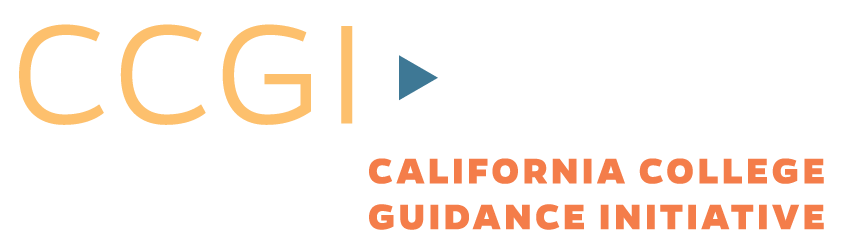 CaliforniaColleges.edu – OpenCCCApply Articulation Brainstorming MeetingJuly 21, 2016  Participants:California Community College Technology Center:Tim Calhoon, DirectorPatricia Donohue, Product Manager, CCCApplyCalifornia College Guidance Initiative:Tessa Carmen De Roy, Executive DirectorBenjamin Baird, Director of Data ManagementMeeting Objective:Discuss early scope, brainstorming, timeline, and strategies on how to successfully articulate CaliforniaColleges.edu and OpenCCCApply. This articulation should provide benefit to the student, the high school, and the community college. Success for students in California Community Colleges can be improved through collaboration and articulation with K12 systems. Proposed Timeline:	Phase 1  “Application web service/listener”Development begins November 2016, completed by April 2017, ready for Fall 2017 application seasonDescription:A student (or HS educator) using a CaliforniaColleges account will be able to track and display the status of all CCC applications for that student.High Level Process Flow:Student clicks Community College Application link in CaliforniaColleges.edu account ->Student checks off consent agreement -> Student redirected to that college’s OpenCCCApply application (along with uniquely generated non-personally identifiable encrypted key) ->Student fills out application ->Student submits application to college ->Web service at OpenCCCApply securely notifies CaliforniaColleges.edu that the student has completed application to a certain MIS code Phase 2  “Multiple Measures Transcript Data”Development begins 2016, completed by Summer 2017, ready for Summer/Fall 2o18 application seasonDescription:Using the credentials generated in Phase 1, transcript data from the student’s CaliforniaColleges.edu account could populate a data repository within OpenCCCApply. Such transcript data could be used to inform placement and multiple measures, satisfy college pre-requisites (especially useful for dual enrollment), satisfy AB540 High School requirements, and mark Foster Youth flags.Phase 3  “Autopopulate Application Fields”Development begins TBA, completed by TBA, ready for TBA application seasonDescription:Data from Phase 2 could be used to autopulate fields as the student completes application, creating a more accurate (and quicker) application process.Key Questions?Are there FERPA or other privacy concerns about notifying the High School that the student has completed a CCC application? Does the phased plan and timeline meet the needs of K-12 and CCC stakeholders?Next Steps:CCGI to explore FERPA question about application notificationButte Technology Center to discuss design of webservice/listener